Orlando MágicoHotel Springhill Suites Lake Buena Vista7 Noches / 8 Días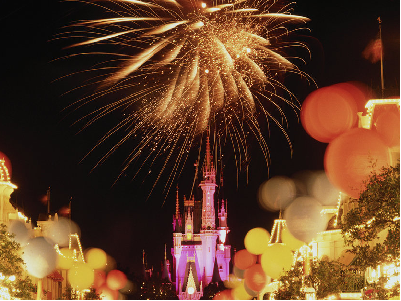 Traslado de llegada y salida.7 Noches de alojamiento en Springhill Suites Lake Buena Vista Marriott Village (Continental Breakfast complementario).Ticket 4 días Básico WDW con traslados proporcionados por el hotel.Universal Studios 2 Días Park to Park, con traslados.Shopping a Premium Outlets con traslados y cuponera de descuentos.Tarjeta TRAVELKIT (Asistencia médica + Sim card internacional), personas mayores de 76 años aplica suplemento.   Tiquetes aéreos  / Consulte nuestras tarifas especiales.Propinas.2% costos bancarios.Gastos y alimentación no especificados.
Tarifas sujetas a disponibilidad y cambios al momento de reservar.Consulte máxima acomodación en cada hotel.Servicios en regular compartido diurno. Aplican suplementos para traslados en horario nocturno.Es necesario informar por escrito en el momento de efectuar la reserva en el caso de existir si son pasajeros con algún tipo de discapacidad.Es responsabilidad de los pasajeros tener la documentación necesaria. Tarifas no aplican para grupos.Tarifas sujetas a confirmación y fechas de blackout.En todos los casos son dos camas dobles por habitación.JUNIORS Y MENORESComparten misma habitación con 2 pasajeros pagos en doble, 3 pasajeros pagos en triple o 1 pasajero pago por Sencilla.Black Out Dates:Pueden aplicar tarifas de recargoSe podrán adicionar fechas de blackout sin previo avisoDetalles del Hotel:Localizado a 1 milla de Walt Disney World Resort.Desayuno Continental complementario.Transporte complementario a todos los parques de Walt Disney World.Transporte complementario a los Premium Outlet (Requiere previa reservación)Estacionamiento $5 diario (sujeto a cambios).Acceso a Internet de alta velocidad.Check in: 3.00 pm. Check out: 12.00 pm.Tarifas por Persona en UsdTarifas por Persona en UsdTarifas por Persona en UsdTarifas por Persona en UsdTarifas por Persona en UsdTarifas por Persona en Usd Vigencia de viaje: 25 May - 13 Ago. Vigencia de viaje: 25 May - 13 Ago. Vigencia de viaje: 25 May - 13 Ago. Vigencia de viaje: 25 May - 13 Ago. Vigencia de viaje: 25 May - 13 Ago. Vigencia de viaje: 25 May - 13 Ago.SGLDBLTRPQUADJNR (10-16CHD (3-9)2168149312691158856819Vigencia de viaje: 24 Abr - 24 May, 14 Ago - 20 Dic.Vigencia de viaje: 24 Abr - 24 May, 14 Ago - 20 Dic.Vigencia de viaje: 24 Abr - 24 May, 14 Ago - 20 Dic.Vigencia de viaje: 24 Abr - 24 May, 14 Ago - 20 Dic.Vigencia de viaje: 24 Abr - 24 May, 14 Ago - 20 Dic.Vigencia de viaje: 24 Abr - 24 May, 14 Ago - 20 Dic.SGLDBLTRPQUADJNR (10-16CHD (3-9)2063144112341131856819